Протокол результатовСоревнования по волейболу среди производственных коллективов и учреждений НГО.Дата: 25 марта – 16 апреля 2021 года                                                          Место проведения: спорт. комплекс УрГЗК  Турнирная таблица Группа А:Турнирная таблица Группа Б:Матч за 7-8 местоНевьянский цементник – Строительная компания «Глянец»2:0Матч за 5-6 место«Динамо» МО МВД России «Невьянский» - УрГЗК2:0Матч за 3 место«Медецина»- ООО «Техномаш»1:3Матч за 1 местоНевьянское ЛПУ МГ Газпромтрансгаз – «Образование»2:3Гл. судья соревнований: Ступин В.П.Название командыНевьянское ЛПУ МГ ГазпромтрансгазНевьянский цементникУрГЗКООО "Техномаш"Количество очковМестоНевьянское ЛПУ МГ Газпромтрансгаз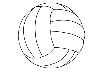 2:0/22:0/22:0/261Невьянский цементник0:2/1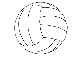 0:2/11:2/134УрГЗК0:2/12:0/20:2/143ООО "Техномаш"0:2/10:2/12:0/252Название команды"Образование""Медицина"Строительная компания "Глянец"«Динамо» МО МВД России «Невьянский»Количество очковМесто"Образование"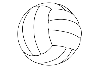 2:0/22:0/22:0/261"Медицина"0:2/1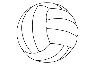 0:2/22:0/252Строительная компания "Глянец"0:2/10:2/10:2/134«Динамо» МО МВД России «Невьянский»0:2/10:2/12:0/243